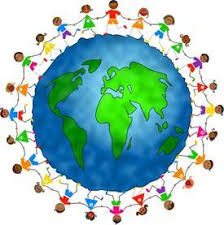 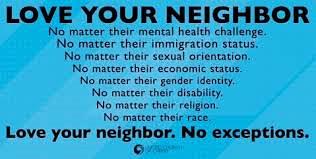 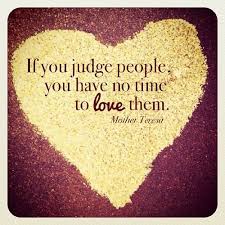 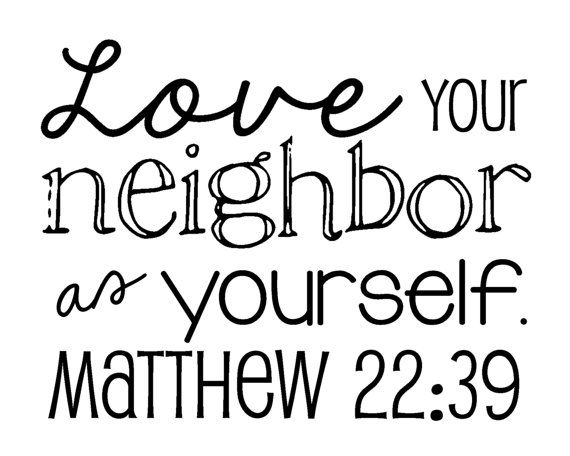  Sunday Morning Service                                                 April 15, 2018 Thank you’s  to all Volunteers helping in today’s Worship service    Guest Speakers – Dana Duizer and Leona Woodmass.                                Steinbach Neighbors for CommunityPianist – Lori Reimer;   Ushers – Carolien & Wicher WesterbeekWelcomeAnnouncements and Sharing of Celebrations – Dennis ColeyAcknowledgement of the LandVideo – “Today I am Going to Try and Change the World”				                                             -Johnny ReidSong-       “My Love Colours Outside the Lines”                        MV  138Opening  Prayer-    “As I Live” (by Gretta Vosper)   UnisonSharing & Learning – Andrea KlassenSong-	    “When Hands Reach Out”                                           MV 169	Scripture Reading –    Luke 10:25-37                                       Matthew 22:36-40  - Marilynne FunkContemporary -  “He Taught Us to Love” by Arline McGraw OberstSong -        “Love is the Touch”	         	                            MV   89Reflection – Steinbach Neighbours for CommunitySong -       “Who is My Mother”                                                   MV 178Minute for Mission Video –                   “Perfect Little Thing-Our Heart and Soul is M&S”Offering - Offering Song - “What Can I Do?”                                               MV 191Lord’s prayer (sung)Song-	     “Go Make a Difference”		                           MV 209Blessing and Passing the Peace – Dennis ColeyNEWS AND NOTESChurch Potlucks  - Hooray for Potlucks, bringing community together..  There will be a Potluck lunch happening the next 2 Sundays.  April 22nd – and April 29th – Soup N Bun Potluck sponsored by the Exploration Team – followed by a short Conversation Circle.  Plan to stay to find out what info the Team has to share with us. Differ and Belong – April 21st 9:30-4:30 – A day retreat for 20ish-30ish people. A welcoming and safe place for LGBT2SQ.  (see poster for more details.)Pick Up and Walk May 5th 9:00 a.m. – noon. - Need volunteers to pick up garbage, help with & serve lunch and a driver with a  pickup truck to collect garbage. More info to follow, let Evelyn know if you would like to help out. 204-326-3979Charleswood United Church – May 5th 7:00Pm – Corny Rempel as Johnny Cash & Elvis!  See poster for full details.Videos & DVD – Take a look at the collection on display table  at the rear of the sanctuary.  Feel free to sign  out and enjoy for your home viewing.